Kwiecieńtydzień 06.04 - 09.04.2021Chciałbym być sportowcemWtorek: Gimnastyka to zabawa.Zabawa na powitanie,, Witamy się różnymi częściami ciała”. Dziecko porusza się w rytmie wystukiwanym na tamburynie. Podczas przerwy w grze rodzic mówi, jakimi częściami ciała będzie witał się dzieckiem, np.: Witamy się łokciami. Witamy się kolanami. Witamy się stopami. Dziecko dotyka się tymi częściami ciała.2.Ćwiczenie grafomotoryczne – odtwarzanie wzoru.Łączenie kropek  według podanego wzoru.Karta pracy, cz. 3, nr 623.Ćwiczenia poranne – zestaw nr 26~Ćwiczenie ramion,, Prasujemy ubrania”. Dziecko naśladuje prasowanie żelazkiem, naprzemiennie: prawą ręką i lewą ręką. ~ Ćwiczenie dużych grup mięśniowych,, Zakładamy ubrania”. Dziecko naśladuje wkładanie elementów ubrania, o których mówi rodzic. 4. Słuchanie wiersza Jadwigi Koczanowskiej ,, Gimnastyka”.Gimnastyka to zabawa, ale także ważna sprawa, bo to sposób jest jedyny, żeby silnym być i zwinnym. Skłony, skoki i przysiady trzeba ćwiczyć – nie da rady! To dla zdrowia i urody niezawodne są metodyRozmowa na temat wiersza. Rodzic zadaje dziecku pytanie:− Co trzeba robić, aby być silnym i zwinnym?      5.  Zabawa ruchowa,, Części ciała”. Dziecko powtarza tekst mówiony przez rodzica i wskazuje wymieniane w nim części ciała. Przy powtórzeniu zabawy rodzic. zwiększa tempo mówienia wierszyka. Głowa, ramiona, kolana, pięty, kolana, pięty, kolana, pięty. Głowa, ramiona, kolana, pięty, oczy, uszy, usta, nos.6. Zestaw ćwiczeń gimnastyczny – ćwiczenia na utrzymanie równowagi.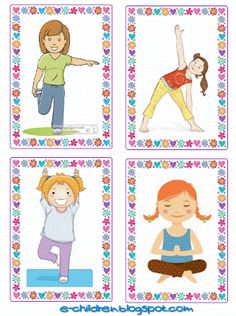 7.,,Uprawiamy sporty" Jakie sporty uprawiają sportowcy przedstawieni na zdjęciach? 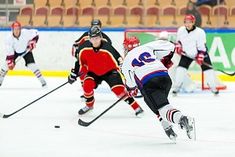 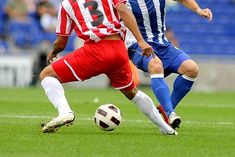 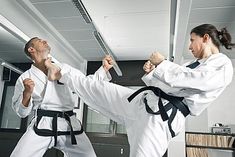 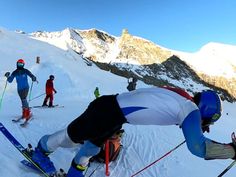 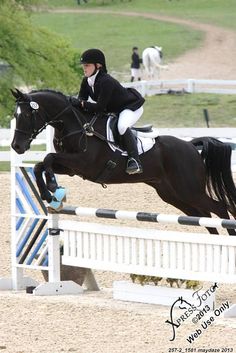 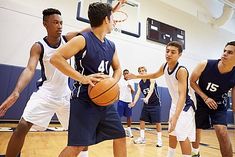 8. Karta pracy, cz. 3, nr 63. − Nazwijcie przedmioty ukryte na rysunkach. − Narysujcie je w pętlach. − Nazwijcie dyscypliny sportowe przedstawione na zdjęciach. Pokolorujcie ramkę zdjęcia przedstawiającego tę dyscyplinę sportową, która wam się najbardziej podoba.Środa: Światowy  Dzień Zdrowia - zabawy w ogrodzie.Rysowanie po śladzie – rozwijanie sprawności manualnej.Karta pracy, cz. 3, nr 64. − W co grają chłopcy? Pokolorujcie rysunki chłopców i piłki. − Nazwijcie sportowców przedstawionych na zdjęciach. Rysujcie po śladach – od zdjęć sportowców do zdjęć piłek. Nazwijcie poszczególne piłki.Poruszanie się według słów rymowanki. Zadaniem dziecka jest wykonywać czynności zgodnie z tekstem rymowanki czytanej przez rodzica.Zrób do przodu cztery kroki i wykonaj dwa podskoki. Zrób do tyłu kroki trzy, potem krzyknij: raz, dwa, trzy! Lewą ręką dotknij czoła, no i obróć się dokoła. W prawą stronę kroków pięć zrób – jeśli masz na to chęć. Potem kroki w lewą stronę: raz, dwa, trzy – no i zrobione.Gra w kręgle – ćwiczenia celności rzutu.Na podłodze ustawiamy plastikowe przedmioty w pewnych odstępach. Zadaniem dziecka jest przewrócić za pomocą toczenia piłeczki, jak największa ilość przedmiotów. Zabawy gimnastyczne z rodzicem w ogrodzie.Zachęcam rodziców do wykonania  z dzieckiem ćwiczeń z prezentowanych poniżej dwóch zestawów. W związku z  obchodami ,,Światowego Dnia Zdrowia „ mile widziane  zdjęcia z proponowanej formy aktywności. Zestaw nr 1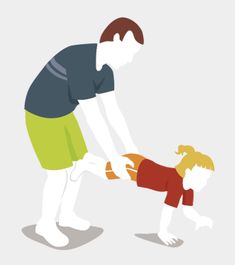 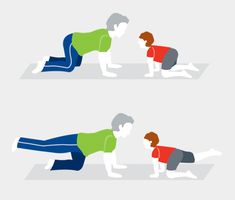 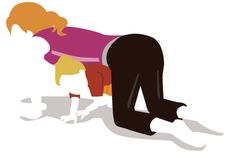 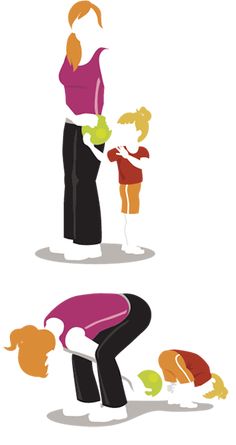 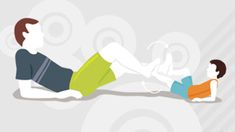 Zestaw nr 2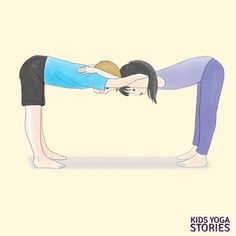 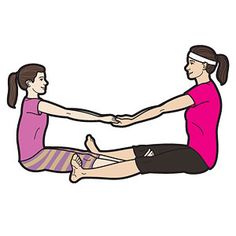 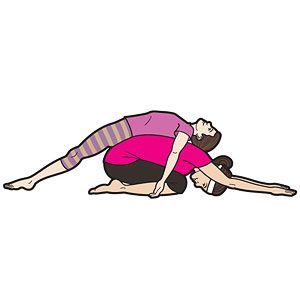 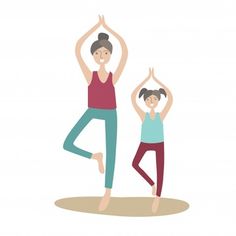 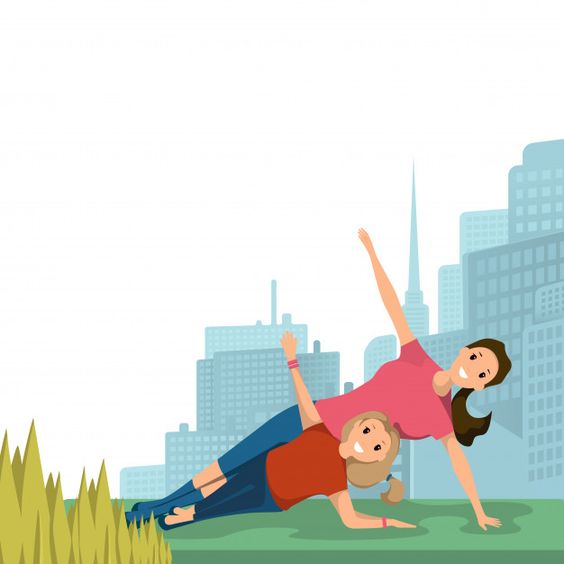 Zabawa rozwijająca spostrzegawczość – Kto szuka, ten znajdzie. Dziecko rozgląda się po pokoju. Zadaniem jest wyszukiwanie i nazywanie przedmiotów, których cechy podaje rodzic, np. występują podwójnie, są niebieskie, można je kupić w sklepie papierniczym.Kodowanie – figury geometryczne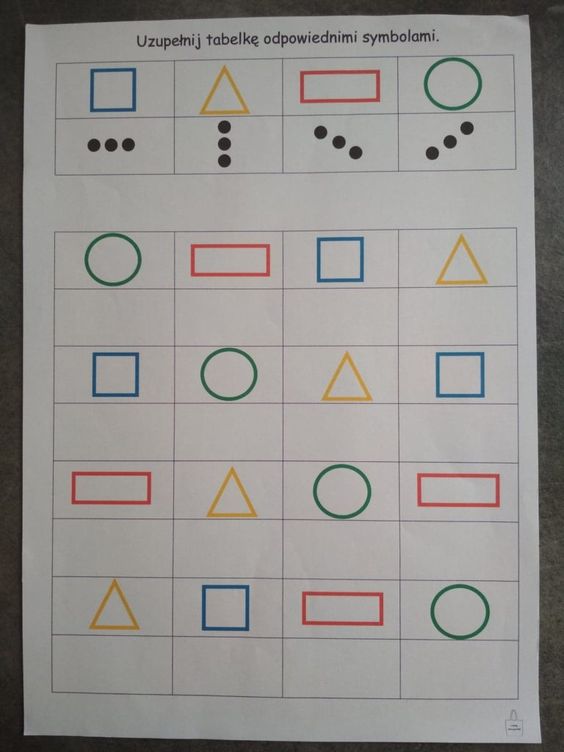 Medal – zaprojektuj medal dla sportowca.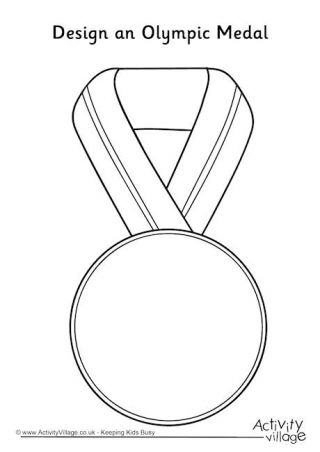 Bajka ,,Bolek i Lolek”- Sportowcy.https://www.youtube.com/watch?v=m8rWKU1X4SUCzwartek: Ćwiczenia sportowo - słuchowePoruszanie się według słów rymowankiZrób do przodu cztery krokii wykonaj dwa podskokiZrób do tyłu kroki trzy,potem krzyknij: raz, dwa, trzy!Lewą ręką dotknij czoła,no i obróć się dokoła.W prawą stronę kroków pięćzrób – jeśli masz na to chęć.Potem kroki w lewą stronę:raz, dwa, trzy – no i zrobione.Dowolny taniec przy nagraniu A. Vivaldiego „Wiosna” z cyklu Cztery pory rokuhttps://www.youtube.com/watch?v=jdLlJHuQeNIMuzyczna gimnastyka „W podskokach”https://www.youtube.com/watch?v=n7OIPFcyZRUZabawa „Ile słów w zdaniu”Proszę aby rodzice przeczytali dzieciom poniższe zdania, dzieci natomiast liczą ilość słów w zdaniu. Mężczyźni grają w piłkę ręczną (5słów)Siatkarze są wysocy (3 słowa)Gimnastyk ćwiczy na drążkach (4 słowa)Zabawa  „Kręgle z recyklingu”Kręgle w domu? Czemu nie! Dzieci będą zachwycone! Jest to super pomysł na rodzinne wspólne spędzanie czasu. Do zrobienia kręgli wystarczy mieć w domu butelki plastikowe, kolorowy papier, klej/taśmę, wodę (jeśli chcemy zabarwić wodę, to potrzebna będzie bibuła, lub farby), piłkę
Wspólnie z dziećmi wytnijcie z kolorowego papieru cyfry i przyklejcie na butelkach, aby nasze kręgle były stabilniejsze napełnijcie je wodą. Jeśli chcecie, aby kręgle były kolorowe, to możecie wodę zafarbować bibuła lub farbą plakatową. GOTOWE!
Ustawcie kręgle w trójkąt i spróbujcie je zbić piłką.
Zabawa w kręgle to nie tylko świetna zabawa ale i nauka rzutu do celu, precyzji, doskonalenie umiejętności liczenia, utrwalanie cyfr, oraz kolorów.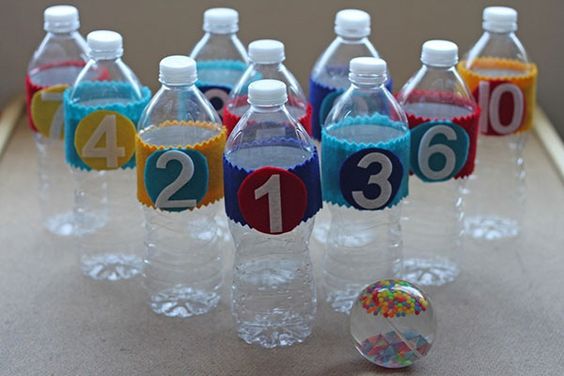 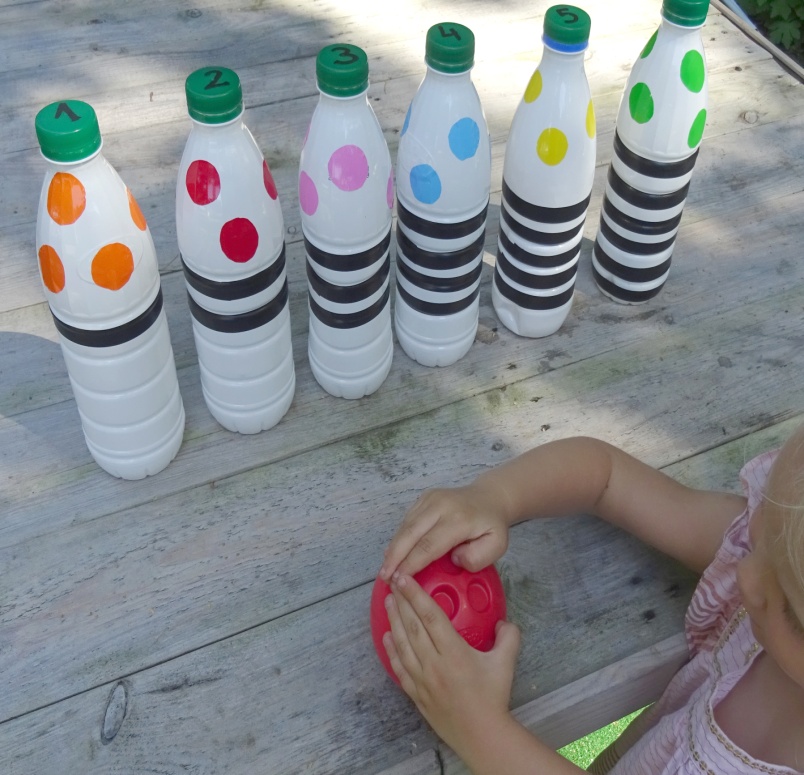 Rysowanie po śladach rysunków piłekKsiążka str 66Eksperyment „Jak nadmuchać balon octem i sodą?”Czy uda Ci się nadmuchać balon octem i sodą? Aby to sprawdzić zachęcam Cię do wykonania tego eksperymentu!!!! Powodzenia!!!Potrzebne będą:- balon- butelka- ocet- sodaPoniżej przesyłam filmik instruktażowy do wykonania eksperymentuhttps://www.youtube.com/watch?v=AXBanKk0A9cRytmizowanie wierszyka Krystyny Datkun – Czerniak „Wszystkie dzieci – wykonanie prostego ruchu zaproponowanego przez dzieciW sercach dzieci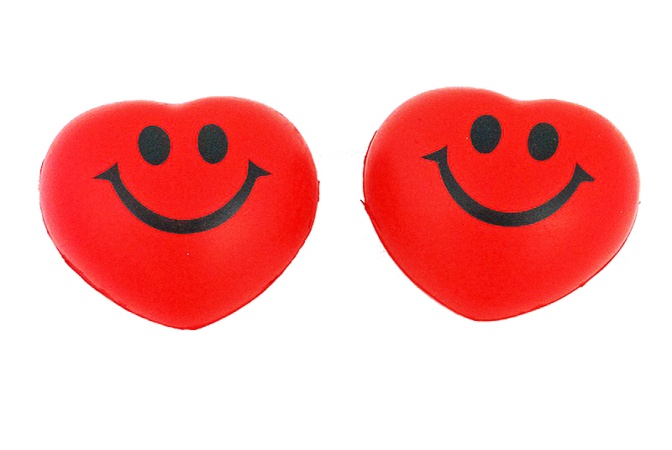 radość gości- gdy bezpieczne są.Mają prawo do miłości- przecież po to są Bajkoterapia, Serdecznie zapraszam Motylki na bajkę!Bolek i Lolek „Sportowcy”https://www.youtube.com/watch?v=m8rWKU1X4SUPiątek:  Jak lubię czynnie odpoczywać?Zabawa muzyczna „Tańcz… i stop”https://www.youtube.com/watch?v=ItLciLLnbAUĆwiczenia dźwiękonaśladowczeNaśladowanie głosów baranów i owiec, psa , dzwoneczków Ćwiczenie ruchowo – naśladowcze „Jedziemy na rowerkach”Dzieci kładą się na dywanie. Pedałując mówią:Na wycieczkę wyruszamyRaz i dwa, raz i dwa.Tata jedzie obok mamy, z tyłu nas maEdukacja matematyczna - stosunki przestrzenneW tym quizie dzieci poćwiczą rozpoznawać stosunki przestrzenne wyrażane słowami NA, OBOK i PRZY. http://portal.scholaris.pl/resources/run/id/112661Rysowanie po śladach, nie odrywając ręki od kartkiKarty pracy str. 68, 69Zabawa ruchowo – naśladowcza „Poruszamy się”Dzieci naśladują jazdę na hulajnodze, rowerze, skakanie na skakance, pływanie, grę w piłkę.„Moja ulubiona forma czynnego wypoczynku” – praca plastycznaZachęcam dzieci do narysowania dowolną techniką pracy plastycznej o temacie „Moja ulubiona forma czynnego wypoczynku”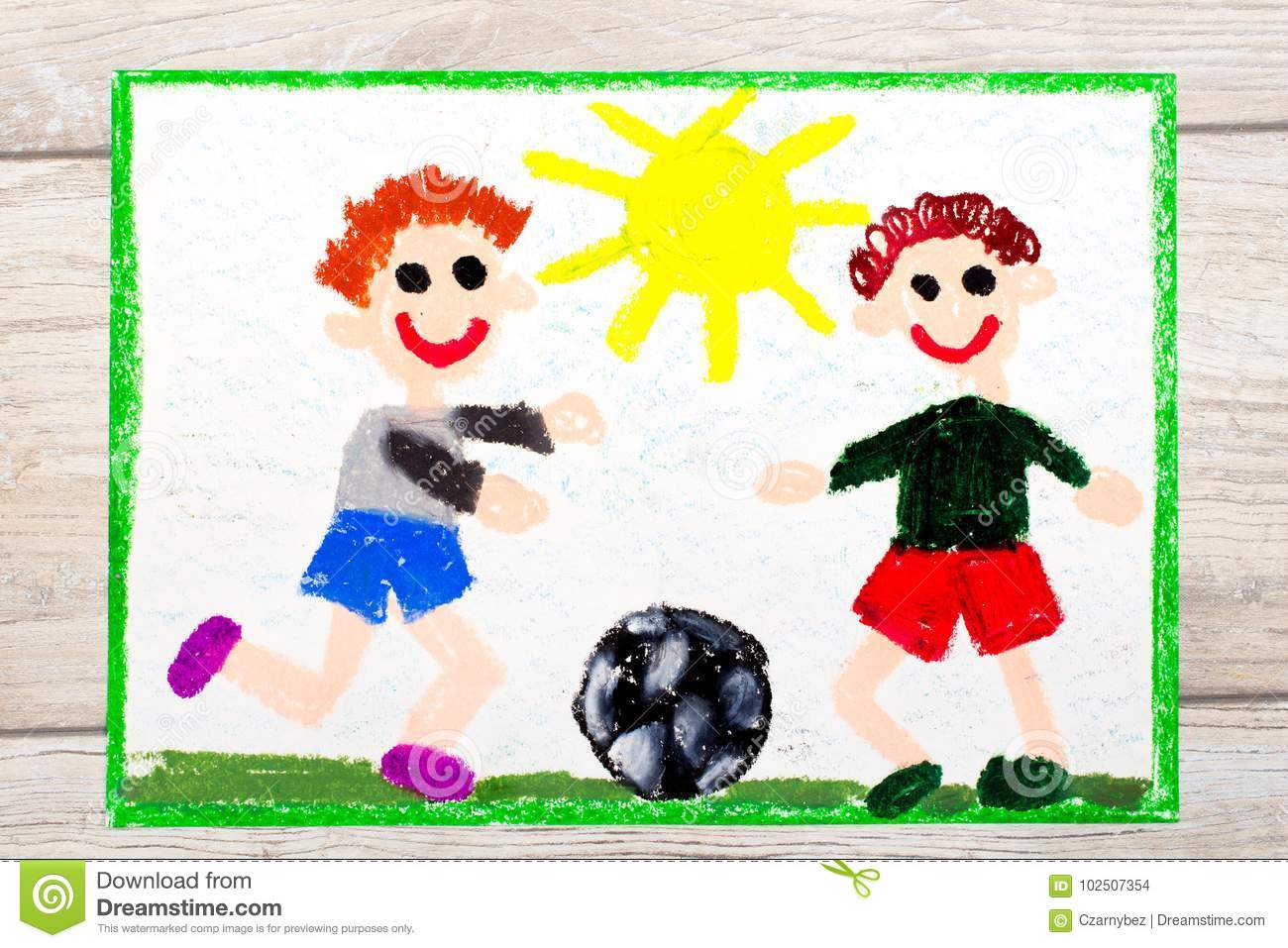 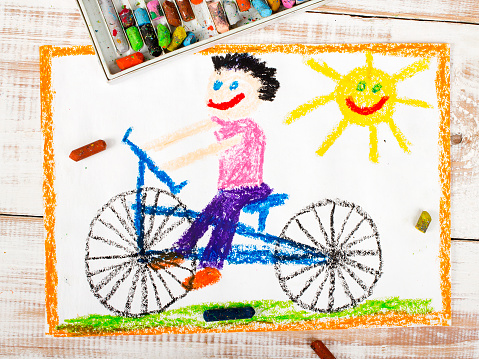 Zabawy na świeżym powietrzuZachęcam dzieci do aktywnego spędzenia wolnego czasu na świeżym powietrzu np. jazda na rowerze, hulajnodze, rolkach, gra w piłkę. Zabawa rozwijająca zmysł dotykuDzieci siedzą i trzymają ręce za plecami, rodzic podaje im jakiś przedmiot np. klucz, długopis, zabawkę, piłeczka. Dziecko rozpoznaje przedmiot za pomocą dotyku.Kolorowanie rysunków kół.Książka str 67